ИНФОРМАЦИОННОЕ СООБЩЕНИЕо проведении независимой антикоррупционной экспертизы          Администрация Суровикинского муниципального района Волгоградской области сообщает о проведении независимой антикоррупционной экспертизы проекта постановления администрации Суровикинского муниципального района Волгоградской области «О внесении изменений и дополнений в постановление администрации Суровикинского муниципального  района Волгоградской области от 03.09.2018 № 694 «Об утверждении тарифов на услуги, предоставляемые МАУ «Редакция газеты «Заря».          Независимая антикоррупционная экспертиза может проводиться юридическими и физическими лицами, аккредитованными Министерством юстиции Российской Федерации в качестве независимых экспертов, уполномоченных на проведение экспертизы проектов нормативных правовых актов и иных документов на коррупциогенность.По результатам проведения независимой антикоррупционной экспертизы, в случае выявления коррупциогенных факторов оформляется заключение, в котором указываются выявленные в проекте постановления коррупциогенные факторы и предлагаются способы их устранения.Заключение независимой антикоррупционной экспертизы направляется в адрес разработчика проекта: отдел по экономике и инвестиционной политике администрации Суровикинского муниципального района  Волгоградской области по  почте (по адресу: 404415, Волгоградская область, г. Суровикино, ул. Ленина, 64), курьерским способом либо в виде электронного документа на адрес электронной почты natasur1@yandex.ru, тел. (8-84473) 2-22-43, ответственное лицо – Панчишкина Н.П., консультант отдела по экономике и инвестиционной политике. Дата начала приема заключений по результатам независимой антикоррупционной экспертизы – 30 ноября 2023 года, дата окончания приема заключений по результатам независимой антикоррупционной экспертизы – 09 декабря 2023 года.Независимая антикоррупционная экспертиза проводится за счет собственных средств юридических и физических лиц, проводящих независимую антикоррупционную экспертизу.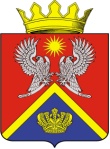 АДМИНИСТРАЦИЯ  СУРОВИКИНСКОГО МУНИЦИПАЛЬНОГО РАЙОНАВОЛГОГРАДСКОЙ ОБЛАСТИПРОЕКТ ПОСТАНОВЛЕНИЯОт .   . 2023                                     № О внесении изменений и дополнений в постановлениеадминистрации Суровикинского муниципальногорайона Волгоградской области от 03.09.2018 № 694«Об утверждении тарифов на услуги, предоставляемые МАУ «Редакция газеты «Заря»Рассмотрев обращение главного редактора  МАУ «Редакция газеты «Заря» от 27.11.2023 и прилагаемые к нему документы,  в соответствии с решением Суровикинской  районной Думы Волгоградской области  от 23.05.2012 № 20/185 «Об утверждении Положения о порядке установления тарифов на услуги, предоставляемые муниципальными предприятиями и учреждениями Суровикинского муниципального района Волгоградской области», решением комиссии по регулированию тарифов на услуги, предоставляемые муниципальными предприятиями и учреждениями  Суровикинского муниципального района Волгоградской области от  29 ноября 2023г., руководствуясь Уставом Суровикинского муниципального района Волгоградской области, администрация Суровикинского муниципального района Волгоградской области постановляет:      1. Внести в постановление администрации Суровикинского муниципального района Волгоградской области  от 03.09.2018 № 694 «Об утверждении тарифов на услуги, предоставляемые МАУ «Редакция газеты «Заря» следующие изменения и дополнения:1) пункт 1 изложить в следующей редакции:«1. Утвердить цену за реализацию газеты «Заря» через редакцию газеты «Заря» в месяц без доставки подписчику– 50 рублей 00 копеек; с доставкой подписчику- 60 рублей 00 копеек.»;2) подпункт 10 пункта 2 изложить в следующей редакции:«10. Стоимость 1 экземпляра газеты -7 рублей 00 копеек.»;3) пункт 2 дополнить подпунктом 11 следующего содержания:«11. Отпускная цена партии товара за месяц (без НДС) АО «Почта России» - 25 рублей 00 копеек.».     2.  Настоящее постановление вступает в силу с 01 января 2024 года, за исключением пункта 3 настоящего постановления.      3. Пункт 3 настоящего постановления вступает в силу с 01.07.2024 года.     4. Настоящее постановление подлежит официальному опубликованию в общественно-политической газете Суровикинского района «Заря».     5.    Контроль за исполнением настоящего постановления возложить на заместителя главы Суровикинского муниципального района по финансам и экономике Г.А. Чистову.Глава Суровикинскогомуниципального района                                                          Р.А. Слива